Département de Médecine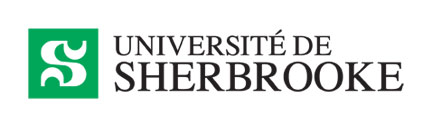 3001, 12e Avenue Nord, SherbrookeQC, J1H 5N4 | Tél. : (819) 564-5379         Rapport d’activitésBourse de fellowshipDépartement de médecineAfin de respecter les conditions de la bourse de fellowship que vous avez reçue du Département de médecine de la Faculté de médecine et des sciences de la santé de l’Université de Sherbrooke, vous devez remplir ce rapport final de la bourse. Ce rapport nous permet de vérifier que le financement a été bénéfique pour le stagiaire ainsi que pour le directeur de stage, et nous fournit des renseignements précieux sur la manière dont le financement a été utilisé.  RENSEIGNEMENTS GÉNÉRAUX SUR LE BÉNÉFICIAIRE Prénom du bénéficiaire : 	Nom du bénéficiaire : Adresse : Téléphone : Courriel : 	Directeur de recherche ou de programme (laboratoire/programme d’accueil)Prénom : 	Nom : Établissement, département, service : Co-Directeur de recherche ou de programme (si applicable)Prénom : 	Nom : Établissement, département, service : Période de validité de la bourseDate du début de la bourse                         Date de fin de la bourse                              RAPPORT D’ACTIVITÉRAPPORT DE L’INCIDENCE SUR LE DÉVELOPPEMENT PERSONNEL ET PROFESSIONNEL DU BÉNÉFICIAIRE